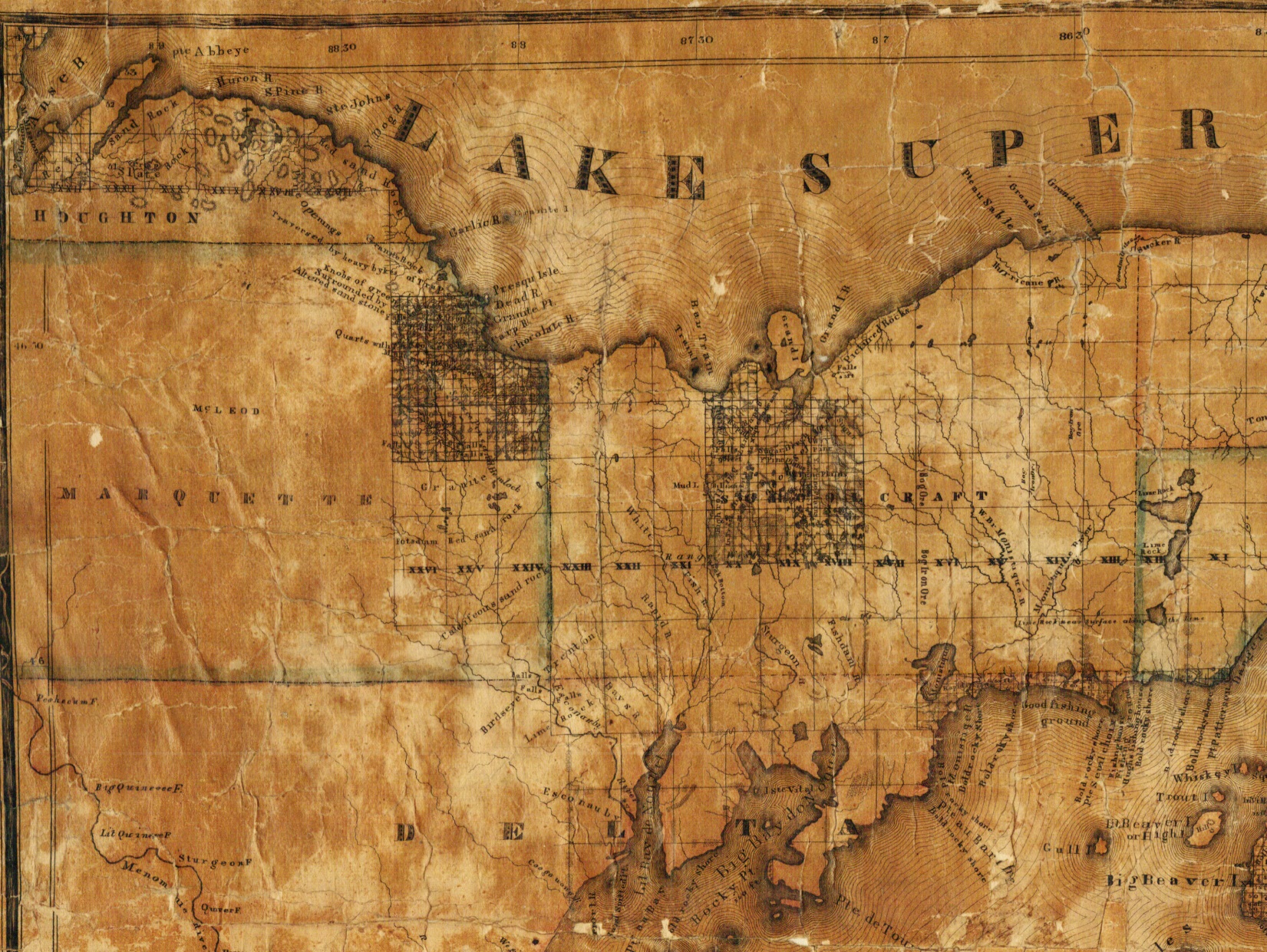 1846-up